ГБОУ Школа  №1371 с углубленным изучением английского языкаСТРУКТУРНОЕ ПОДРАЗДЕЛЕНИЕ № 4Департамента образования г. МосквыКонспект занятияпо изобразительному искусству«Каменный цветок»для детей старшего дошкольного возраста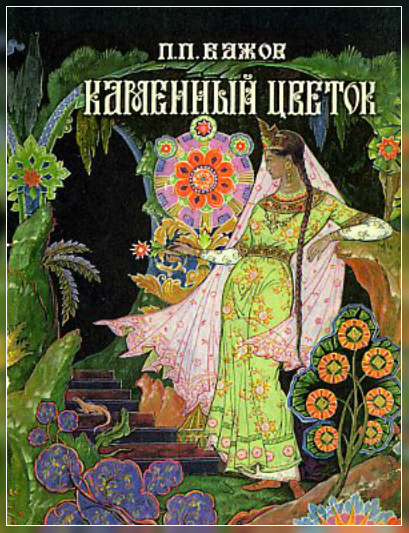    Составила педагог дополнительного образованияМ.А.ГусеваМосква, 2015 г.Тема занятия«Каменный цветок».   Цель и задачи:на основе анализа предметов декоративно-прикладного искусства, книжных иллюстраций, фрагментов фильма-сказки А.Птушко создавать художественный образ «чудо - цветка»; дать представление о традиционном искусстве уральских  камнерезов, поддерживать интерес к истории и культуре России; совершенствовать навыки: работы сухой пастелью (торцом, плашмя, растирка); самостоятельного выбора формата листа в  зависимости от замысла (вертикальный – горизонтальный);развивать фантазию, творческое  мышление;побуждать детей высказывать свое мнение по поводу увиденного.Зрительный ряд: презентация «Образ «Каменного цветка» в различных видах искусства»;  изделия декоративно-прикладного искусства;  коллекция поделочных камней и изделий из них; эскизы «Каменного цветка», сделанные на предыдущем занятии.
Литературный ряд: П.П. Бажов  «Уральские сказы».
Музыкальный ряд: русские  народные  песни, гусельные наигрыши.Материалы: пастель, бумага для пастели формата А-4.Предварительная работа:- чтение художественной литературы: П.П.Бажов «Каменный цветок»,   - просмотр мультфильмов по сказам П.П.Бажова,- беседа о минералах и рассматривание структуры камней,- организация выставки изделий из камней.- работа над эскизом цветка.Ход работы.После приветствия педагог начинает свой рассказ, активизирующий внимание детей на теме занятия.Педагог: Сегодня, мы отправляемся в путешествие по России.  Среди просторов нашей страны есть чудесный край. Как называют его, узнаете, послушав стихотворение:«Про него  говорят, Что камнями - богат,И умельцами тоже он славится.Кто в краю побывал и Бажова читал,Тот у нас непременно останется».Педагог: Правильно – это Урал. Давным – давно, много лет назад, жили здесь мастеровые люди, которые познали красоту добываемых камней: малахита, яшмы, оникса, родонита, чароита, лазурита, агата и т.п. Обрабатывали эти красивые камни, мастера – камнерезы. Изделия из поделочных камней (красивые шкатулки с затейливым  узором, всевозможные вазы, чаши, броши), славились не только в России, но и за ее пределами.  Один из залов Зимнего дворца в Санкт-Петербурге, полностью отделан малахитом.  Об этих камнях, о богатстве Уральской земли слагали много легенд, сказов. Самым знаменитым уральским сказителем, был П.П.Бажов. Он очень любил свой край, его природу. Его интересовало всё, что связано с Уральскими горами, с их богатством. Он много общался с простым народом, собирал легенды, которые ему рассказывали рабочие горных заводов, а  потом эти легенды перелагал в сказы. 
Педагог: А какие сказы вы знаете? (Ответы детей).Педагог: Но я хочу открыть вам один секрет, не только дети любят сказы П.П.Бажова, но и взрослые тоже. А некоторые из них, воплощают образы сказов П.П.Бажова в своем творчестве. (Показ слайдов об архитектуре, скульптуре, балете, декоративно-прикладном искусстве).Педагог:  В Москве, на ВДНХ, находится  фонтан «Каменный цветок», авторы архитектор К.Т.Топуридзе и скульптор П.И.Добрынин. Однажды Добрынин, пролистывая книгу сказов Бажова, увидел перед собой прекрасное видение – каменный цветок, увитый струями воды, в блеске солнца и драгоценных камней. Скульптору  понравилась эта мысль, и вместе с архитектором К.Т.Топуридзе,  они приступили к работе. Полтора года потребовалось, чтобы соорудить в мастерских все детали цветка. Металлические конструкции украшались смальтой, которую варил еще итальянский химик Банифеди для украшения Исаакиевского собора. Педагог: В репертуаре  Большого  театра есть балет «Каменный цветок»,  музыку к которому написал композитор Сергей Сергеевич Прокофьев. Однажды в руки Прокофьева попала книга сказов «Малахитовая шкатулка» П.П.Бажова. Под впечатлением от книги он принялся за сочинение музыки на её сюжет. В основу сюжета были положены сказы Бажова «Каменный цветок» и «Горный мастер», «Приказчиковы подошвы» и «Огневушка-поскакушка. Главные роли исполнили знаменитые русские балерины Г.С.Уланова и М.М.Плисецкая.Педагог: Тема Бажовских сказов получила распространение  и в произведениях декоративно - прикладного искусства: лаковая миниатюра, роспись по металлу, гравюра, бисерный дизайн, батик, поделки и ювелирные  изделия из уральских самоцветов.  Не так давно,  новый сорт узамбарской фиалки, выведенный селекционером К.Моревым,  получил название  «Каменный цветок». Педагог: Но самым загадочным в декоративно – прикладном искусстве,  остается образ каменного цветка.  А  какие еще сказки вы знаете, где цветок играет важную роль? (Ответы детей).Педагог: Так какой же он -  «каменный цветок»? Почему возник этот образ в легендах и  сказах? Сказочный образ «каменного цветка» символизирует красоту самого материала, ту красоту, что заложена природой и в обломке камня, и в куске дерева – словом, в любом материале, какой требует усилия мастера, чтобы превратиться в произведение искусства. Кто видел «каменный цветок» - тот красоту понял, то есть понял душу материала.Педагог:  Живые  цветы  нежные, ароматные; но в отличие от рукотворных произведений, жизнь живых цветов краткосрочна. Поэтому мастера «золотые руки»  всегда стремились  создать вечный цветок. Представьте, что каждый из вас сейчас мастер-камнерез и вам дали заказ создать  «Каменный цветок».Далее дети приступают к работе, предварительно выбрав цвет и формат листа бумаги, пастель. По окончании работы организуется выставка детских работ. 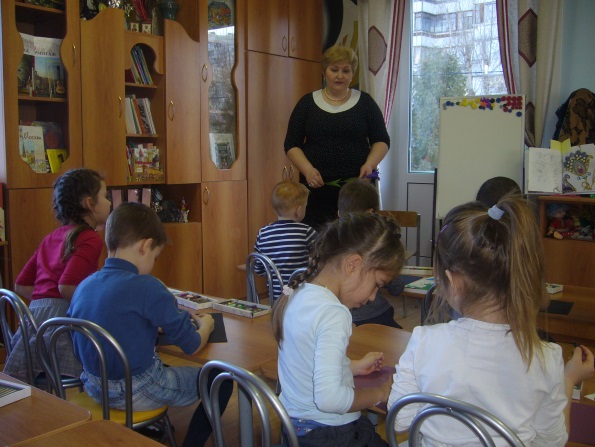 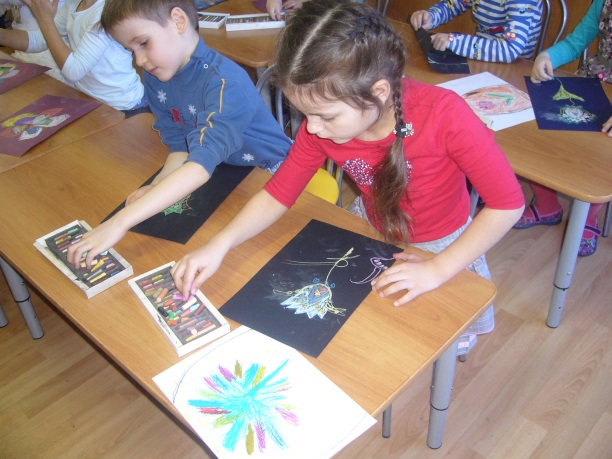 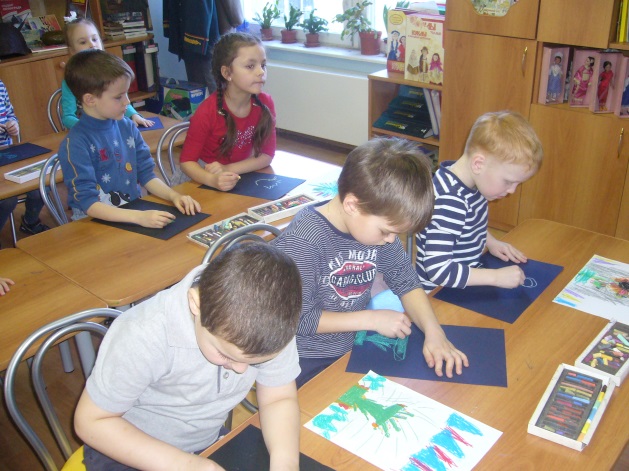 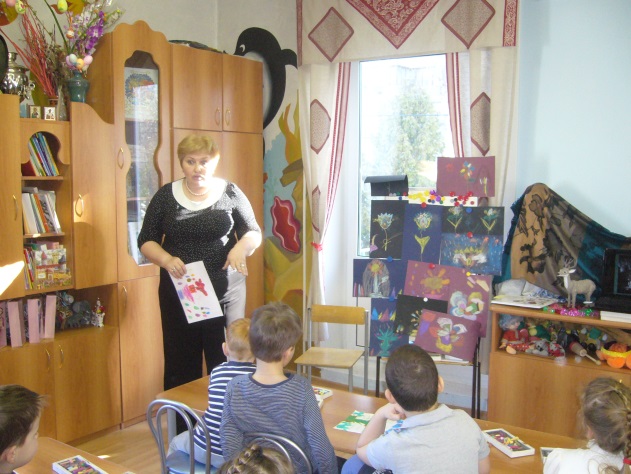 